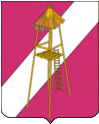 АДМИНИСТРАЦИЯ СЕРГИЕВСКОГО СЕЛЬСКОГО ПОСЕЛЕНИЯ КОРЕНОВСКОГО РАЙОНАПОСТАНОВЛЕНИЕот 13 февраля 2023 года                                                             № 19ст. СергиевскаяОб утверждении перечня объектов, в отношении которых планируется заключение концессионных соглашений, на 2023 годВ соответствии с частью 3 статьи 4 Федерального закона от 21 июля 2005 года № 115-ФЗ "О концессионных соглашениях", решением Совета Сергиевского сельского поселения Кореновского района от 25 мая 2022 года № 141 «Об утверждении Положения о порядке управления и распоряжения имуществом, находящегося в собственности Сергиевского сельского поселения Кореновского района», п о с т а н о в л я ю:1. Утвердить перечень объектов, в отношении которых планируется заключение концессионных соглашений, на 2023 год (Приложение № 1).2. Ведущему специалисту общего отдела  администрации Сергиевского сельского поселения Кореновского  района Е.А. Рохманка разместить настоящее постановление на официальном сайте администрации Сергиевского сельского поселения Кореновского района в информационно-телекоммуникационной сети «Интернет».3. Контроль за выполнением настоящего постановления оставляю за собой.4. Постановление вступает в силу со дня его подписания.Глава Сергиевского сельского поселения Кореновского района                                                                            А.П. Мозговой                                                                                ПРИЛОЖЕНИЕ № 1УТВЕРЖДЕН:         постановлением администрации     Сергиевского сельского поселенияКореновского районаот 13 февраля 2023 года № 19ПЕРЕЧЕНЬобъектов, в отношении которых планируется заключение концессионных соглашений, на 2023 годГлава Сергиевского сельского поселения Кореновского района                                                                            А.П. Мозговой№ п/пНаименование объекта, адрес объектаХарактеристика объекта-технические параметры (протяженность, площадь, мощность и т.д.)Реквизиты документов – оснований возникновения права муниципальной собственностиВид работ в рамках концессионного соглашения (создания и (или) реконструкция)Планируемая сфера применения объекта1234561.Гидротехническое сооружение № 64 Краснодарский край, Кореновский район, с/п Сергиевское, ст. Сергиевская,река КирпилиПротяженность 120.7м.23:12:0801018:98Свидетельство государственной регистрации права23-АК 761074от 23.05.2012г.реконструкция-